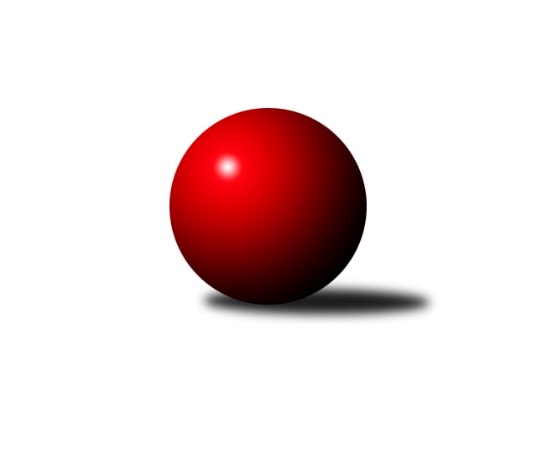 Č.4Ročník 2021/2022	1.10.2021Nejlepšího výkonu v tomto kole: 2420 dosáhlo družstvo: SK Meteor Praha FMistrovství Prahy 4 2021/2022Výsledky 4. kolaSouhrnný přehled výsledků:SK Meteor Praha F	- TJ Astra Zahradní Město C	6:2	2420:2353	8.5:3.5	29.9.TJ Sokol Praha-Vršovice D	- SC Olympia Radotín C	6:2	1936:1827	9.0:3.0	29.9.TJ Sokol Rudná D	- SK Rapid Praha B	8:0	       kontumačně		30.9.KK Slavoj Praha E	- SC Olympia Radotín B	1:7	2178:2415	1.5:10.5	1.10.TJ Sokol Rudná E	- AC Sparta Praha C	2:6	2274:2317	5.5:6.5	1.10.Tabulka družstev:	1.	SC Olympia Radotín B	4	3	1	0	25.0 : 7.0 	32.5 : 15.5 	 2325	7	2.	AC Sparta Praha C	4	3	1	0	22.0 : 10.0 	32.5 : 15.5 	 2338	7	3.	TJ Astra Zahradní Město C	4	3	0	1	22.0 : 10.0 	26.5 : 21.5 	 2236	6	4.	SK Meteor Praha F	4	3	0	1	20.0 : 12.0 	30.5 : 17.5 	 2287	6	5.	TJ Sokol Rudná E	4	2	0	2	17.0 : 15.0 	25.5 : 22.5 	 2204	4	6.	TJ Sokol Rudná D	4	2	0	2	16.0 : 16.0 	25.0 : 23.0 	 2092	4	7.	TJ Sokol Praha-Vršovice D	4	1	0	3	12.0 : 20.0 	20.0 : 28.0 	 2144	2	8.	SC Olympia Radotín C	4	1	0	3	11.0 : 21.0 	19.5 : 28.5 	 1947	2	9.	KK Slavoj Praha E	4	1	0	3	9.5 : 22.5 	17.5 : 30.5 	 2059	2	10.	SK Rapid Praha B	4	0	0	4	5.5 : 26.5 	10.5 : 37.5 	 1996	0Podrobné výsledky kola:	 SK Meteor Praha F	2420	6:2	2353	TJ Astra Zahradní Město C	Martin Smetana	 	 182 	 205 		387 	 1.5:0.5 	 380 	 	175 	 205		Milan Mrvík	Bohumil Fojt	 	 216 	 202 		418 	 2:0 	 390 	 	191 	 199		Tomáš Doležal	Petra Grulichová	 	 209 	 190 		399 	 1:1 	 404 	 	186 	 218		Roman Mrvík	Zuzana Edlmannová	 	 206 	 188 		394 	 1:1 	 387 	 	207 	 180		Pavel Kratochvíl	Martin Povolný	 	 226 	 194 		420 	 1:1 	 437 	 	200 	 237		Tomáš Turnský	Miroslava Martincová	 	 196 	 206 		402 	 2:0 	 355 	 	179 	 176		Jan Seidlrozhodčí:  Vedoucí družstevNejlepší výkon utkání: 437 - Tomáš Turnský	 TJ Sokol Praha-Vršovice D	1936	6:2	1827	SC Olympia Radotín C	Helena Hanzalová	 	 112 	 136 		248 	 1:1 	 283 	 	149 	 134		Petr Zlatník	Květuše Pytlíková	 	 171 	 167 		338 	 2:0 	 296 	 	149 	 147		Aleš Nedbálek	Milan Lukeš	 	 154 	 178 		332 	 2:0 	 280 	 	151 	 129		Leoš Labuta	Miloslav Fous	 	 174 	 213 		387 	 2:0 	 323 	 	161 	 162		Karel Svoboda	Renata Göringerová	 	 157 	 180 		337 	 2:0 	 266 	 	116 	 150		Petr Žáček	Jindřich Zajíček	 	 136 	 158 		294 	 0:2 	 379 	 	194 	 185		Jan Kalinarozhodčí: Jiří NovotnýNejlepší výkon utkání: 387 - Miloslav Fous	 TJ Sokol Rudná D		8:0		SK Rapid Praha Brozhodčí:  Vedoucí družstevKONTUMACE	 KK Slavoj Praha E	2178	1:7	2415	SC Olympia Radotín B	Barbora Králová	 	 152 	 133 		285 	 0:2 	 393 	 	192 	 201		Radek Pauk	Kateřina Majerová	 	 197 	 206 		403 	 1:1 	 398 	 	178 	 220		Martin Šimek	Martin Hřebejk	 	 168 	 150 		318 	 0:2 	 386 	 	187 	 199		Eva Hucková	Petr Beneda	 	 210 	 207 		417 	 0.5:1.5 	 423 	 	216 	 207		Květa Dvořáková	Daniel Kulhánek	 	 192 	 196 		388 	 0:2 	 409 	 	211 	 198		Pavel Šimek	David Dungel	 	 175 	 192 		367 	 0:2 	 406 	 	201 	 205		Miloš Dudekrozhodčí: Aleš KrálNejlepší výkon utkání: 423 - Květa Dvořáková	 TJ Sokol Rudná E	2274	2:6	2317	AC Sparta Praha C	Filip Makovský	 	 184 	 197 		381 	 2:0 	 313 	 	151 	 162		Tomáš Sysala	Jakub Adam	 	 154 	 164 		318 	 0:2 	 388 	 	166 	 222		Tomáš Sůva	Zdeněk Mora	 	 173 	 188 		361 	 1:1 	 398 	 	214 	 184		Jiří Lankaš	Vlastimil Bachor	 	 214 	 219 		433 	 2:0 	 351 	 	180 	 171		Stanislav Řádek	Tomáš Novotný	 	 199 	 177 		376 	 0:2 	 443 	 	217 	 226		Jan Červenka	Karel Novotný	 	 204 	 201 		405 	 0.5:1.5 	 424 	 	223 	 201		Martin Dubskýrozhodčí:  Vedoucí družstevNejlepší výkon utkání: 443 - Jan ČervenkaPořadí jednotlivců:	jméno hráče	družstvo	celkem	plné	dorážka	chyby	poměr kuž.	Maximum	1.	Martin Dubský 	AC Sparta Praha C	432.50	294.3	138.3	6.8	2/2	(443)	2.	Radek Pauk 	SC Olympia Radotín B	409.33	291.0	118.3	10.2	2/2	(423)	3.	Martin Šimek 	SC Olympia Radotín B	408.67	292.2	116.5	7.7	2/2	(422)	4.	Karel Novotný 	TJ Sokol Rudná E	407.00	275.3	131.8	5.3	2/2	(419)	5.	Jan Červenka 	AC Sparta Praha C	405.75	281.8	124.0	11.0	2/2	(443)	6.	Zuzana Edlmannová 	SK Meteor Praha F	404.83	276.7	128.2	6.8	2/2	(426)	7.	Tomáš Sůva 	AC Sparta Praha C	403.75	284.8	119.0	10.3	2/2	(430)	8.	Tomáš Turnský 	TJ Astra Zahradní Město C	402.67	281.3	121.3	6.7	3/3	(437)	9.	Miroslava Martincová 	SK Meteor Praha F	401.17	275.7	125.5	9.5	2/2	(439)	10.	Jan Mařánek 	TJ Sokol Rudná E	398.50	271.5	127.0	6.5	2/2	(415)	11.	Pavel Šimek 	SC Olympia Radotín B	394.00	278.0	116.0	10.5	2/2	(424)	12.	Jiří Lankaš 	AC Sparta Praha C	392.75	278.0	114.8	9.5	2/2	(398)	13.	Petr Beneda 	KK Slavoj Praha E	390.67	278.5	112.2	10.3	3/3	(429)	14.	Martin Povolný 	SK Meteor Praha F	390.33	283.8	106.5	11.8	2/2	(420)	15.	Tomáš Doležal 	TJ Astra Zahradní Město C	383.33	285.0	98.3	9.8	3/3	(395)	16.	Miloslav Fous 	TJ Sokol Praha-Vršovice D	383.00	278.0	105.0	12.5	3/3	(415)	17.	Květa Dvořáková 	SC Olympia Radotín B	382.17	267.2	115.0	11.0	2/2	(423)	18.	Kateřina Majerová 	KK Slavoj Praha E	377.67	263.7	114.0	11.5	3/3	(424)	19.	Martin Smetana 	SK Meteor Praha F	376.50	253.5	123.0	6.5	2/2	(387)	20.	Jana Fišerová 	TJ Sokol Rudná D	376.50	276.5	100.0	14.5	2/3	(404)	21.	Petr Majerníček 	TJ Astra Zahradní Město C	375.25	262.5	112.8	12.3	2/3	(384)	22.	Květuše Pytlíková 	TJ Sokol Praha-Vršovice D	374.75	278.3	96.5	12.0	2/3	(400)	23.	Petr Fišer 	TJ Sokol Rudná D	374.00	278.0	96.0	14.0	2/3	(393)	24.	Jarmila Fremrová 	TJ Sokol Praha-Vršovice D	373.50	265.0	108.5	10.0	2/3	(380)	25.	Marek Švenda 	SK Rapid Praha B	372.75	263.0	109.8	13.8	2/2	(376)	26.	Pavel Kratochvíl 	TJ Astra Zahradní Město C	370.00	251.5	118.5	12.0	2/3	(387)	27.	Miloš Dudek 	SC Olympia Radotín B	369.00	274.0	95.0	16.0	2/2	(406)	28.	Petr Švenda 	SK Rapid Praha B	367.00	263.5	103.5	16.0	2/2	(413)	29.	Jan Kalina 	SC Olympia Radotín C	365.50	258.3	107.2	11.3	2/2	(379)	30.	Renata Göringerová 	TJ Sokol Praha-Vršovice D	363.33	270.2	93.2	15.2	3/3	(385)	31.	Stanislav Řádek 	AC Sparta Praha C	363.25	268.3	95.0	16.3	2/2	(380)	32.	Daniel Kulhánek 	KK Slavoj Praha E	363.17	268.5	94.7	16.7	3/3	(388)	33.	Tomáš Novotný 	TJ Sokol Rudná E	363.00	253.0	110.0	17.0	2/2	(376)	34.	Milan Mrvík 	TJ Astra Zahradní Město C	362.33	259.0	103.3	12.7	3/3	(380)	35.	Roman Mrvík 	TJ Astra Zahradní Město C	362.00	266.5	95.5	13.8	3/3	(404)	36.	Zdeněk Mašek 	TJ Sokol Rudná D	359.00	255.3	103.7	12.3	3/3	(368)	37.	Filip Makovský 	TJ Sokol Rudná E	358.50	269.3	89.3	16.0	2/2	(381)	38.	Milan Lukeš 	TJ Sokol Praha-Vršovice D	356.50	256.3	100.3	13.3	2/3	(389)	39.	Vladimír Dvořák 	SC Olympia Radotín B	351.00	263.3	87.8	15.3	2/2	(361)	40.	Tomáš Sysala 	AC Sparta Praha C	348.75	258.5	90.3	17.3	2/2	(379)	41.	Miloslav Dvořák 	TJ Sokol Rudná D	348.00	257.0	91.0	15.0	2/3	(363)	42.	Jan Seidl 	TJ Astra Zahradní Město C	347.33	256.3	91.0	19.3	3/3	(367)	43.	Milan Drhovský 	TJ Sokol Rudná E	345.75	255.3	90.5	14.0	2/2	(369)	44.	Jaroslav Mařánek 	TJ Sokol Rudná D	344.33	244.3	100.0	15.7	3/3	(366)	45.	Helena Machulková 	TJ Sokol Rudná D	343.00	242.0	101.0	14.5	2/3	(365)	46.	Roman Hašek 	SK Rapid Praha B	340.75	249.3	91.5	20.5	2/2	(373)	47.	Václav Vejvoda 	TJ Sokol Rudná D	337.00	235.5	101.5	17.5	2/3	(357)	48.	Jiří Potměšil 	SK Rapid Praha B	335.25	258.8	76.5	21.5	2/2	(362)	49.	David Dungel 	KK Slavoj Praha E	328.00	243.8	84.2	18.2	3/3	(393)	50.	Jindřich Zajíček 	TJ Sokol Praha-Vršovice D	328.00	247.5	80.5	23.0	2/3	(362)	51.	Mikoláš Dvořák 	SK Meteor Praha F	326.50	249.0	77.5	23.0	2/2	(331)	52.	Zdeněk Poutník 	TJ Sokol Praha-Vršovice D	314.50	244.5	70.0	25.0	2/3	(334)	53.	Martin Hřebejk 	KK Slavoj Praha E	311.00	229.2	81.8	16.7	3/3	(328)	54.	Leoš Labuta 	SC Olympia Radotín C	310.83	230.7	80.2	20.5	2/2	(369)	55.	Petr Zlatník 	SC Olympia Radotín C	307.83	230.0	77.8	18.8	2/2	(362)	56.	Jakub Adam 	TJ Sokol Rudná E	303.50	228.0	75.5	22.5	2/2	(318)	57.	Helena Hanzalová 	TJ Sokol Praha-Vršovice D	301.67	227.3	74.3	18.0	3/3	(335)	58.	Barbora Králová 	KK Slavoj Praha E	288.67	214.2	74.5	23.5	3/3	(317)	59.	Petr Žáček 	SC Olympia Radotín C	288.33	219.2	69.2	25.5	2/2	(329)	60.	Jan Adamec 	SK Rapid Praha B	215.75	168.0	47.8	11.5	2/2	(259)		Michal Majer 	TJ Sokol Rudná E	451.00	300.0	151.0	6.0	1/2	(451)		Vlastimil Bachor 	TJ Sokol Rudná E	433.00	292.0	141.0	7.0	1/2	(433)		Bohumil Fojt 	SK Meteor Praha F	399.00	292.3	106.7	8.3	1/2	(418)		Petra Grulichová 	SK Meteor Praha F	394.67	284.3	110.3	12.0	1/2	(413)		Jitka Vykouková 	TJ Sokol Praha-Vršovice D	394.00	286.0	108.0	13.0	1/3	(394)		Vojtěch Zlatník 	SC Olympia Radotín C	393.67	277.0	116.7	11.0	1/2	(428)		Eva Hucková 	SC Olympia Radotín B	393.00	287.5	105.5	12.0	1/2	(400)		Petr Zelenka 	TJ Sokol Rudná E	377.50	269.0	108.5	14.5	1/2	(394)		Zdeněk Mora 	TJ Sokol Rudná E	374.33	275.3	99.0	13.3	1/2	(397)		Jaroslav Svozil 	SK Rapid Praha B	370.00	276.0	94.0	15.0	1/2	(370)		Daniel Volf 	TJ Astra Zahradní Město C	367.00	272.0	95.0	19.0	1/3	(367)		Pavel Eder 	SK Rapid Praha B	359.50	272.5	87.0	21.5	1/2	(382)		Kristina Řádková 	AC Sparta Praha C	353.00	246.0	107.0	11.0	1/2	(353)		Dominik Kocman 	TJ Sokol Rudná D	353.00	260.0	93.0	12.0	1/3	(353)		Martin Berezněv 	TJ Sokol Rudná E	353.00	284.0	69.0	25.0	1/2	(353)		Jana Fojtová 	SK Meteor Praha F	338.00	269.0	69.0	16.0	1/2	(338)		Ludmila Zlatníková 	SC Olympia Radotín C	336.00	246.3	89.7	18.0	1/2	(356)		Karel Svoboda 	SC Olympia Radotín C	323.00	262.0	61.0	28.0	1/2	(323)		Aleš Nedbálek 	SC Olympia Radotín C	296.00	229.0	67.0	27.0	1/2	(296)Sportovně technické informace:Starty náhradníků:registrační číslo	jméno a příjmení 	datum startu 	družstvo	číslo startu
Hráči dopsaní na soupisku:registrační číslo	jméno a příjmení 	datum startu 	družstvo	26636	Aleš Nedbálek	29.09.2021	SC Olympia Radotín C	13269	Vlastimil Bachor	01.10.2021	TJ Sokol Rudná E	Program dalšího kola:5. kolo4.10.2021	po	19:30	SK Rapid Praha B - TJ Sokol Praha-Vršovice D	5.10.2021	út	18:30	SC Olympia Radotín C - TJ Sokol Rudná E	7.10.2021	čt	17:00	SC Olympia Radotín B - TJ Sokol Rudná D	7.10.2021	čt	17:30	TJ Astra Zahradní Město C - KK Slavoj Praha E	Nejlepší šestka kola - absolutněNejlepší šestka kola - absolutněNejlepší šestka kola - absolutněNejlepší šestka kola - absolutněNejlepší šestka kola - dle průměru kuželenNejlepší šestka kola - dle průměru kuželenNejlepší šestka kola - dle průměru kuželenNejlepší šestka kola - dle průměru kuželenNejlepší šestka kola - dle průměru kuželenPočetJménoNázev týmuVýkonPočetJménoNázev týmuPrůměr (%)Výkon1xJan ČervenkaSparta C4431xJan ČervenkaSparta C120.564432xTomáš TurnskýAstra C4371xVlastimil BachorRudná E117.834331xVlastimil BachorRudná E4334xMartin DubskýSparta C115.384244xMartin DubskýSparta C4242xTomáš TurnskýAstra C113.724373xKvěta DvořákováRadotín B4231xMiloslav FousVršovice D112.413871xMartin PovolnýMeteor F4203xKvěta DvořákováRadotín B111.65423